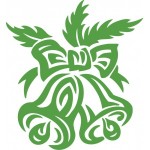 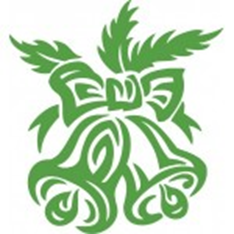 UZAVŘENÍ OÚ O VÁNOCÍCHZ důvodu čerpání řádných dovolených bude ve dnech 27.12.2017 – 29.12.2017Obecní úřad uzavřen